6th Grade Choir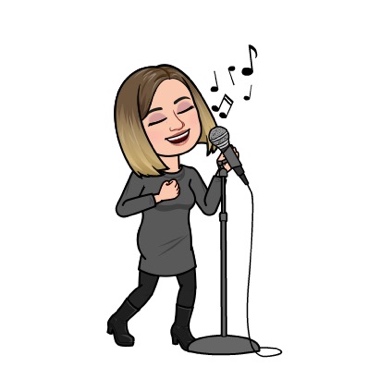 Semester 1, 2019-2020St. Charles SchoolBloomington, IndianaTeacher: Ms. Kate ReinhardContact Information: kreinhard@stcharlesbloomington.orgOffice Hours: by appointment (schedule 24 hours in advance)PREREQUISITES: Elementary general music knowledge, ability to read music (please ask if you need help with these components!)REQUIRED MATERIALS: black folder, pencil, distributed musicGRADINGParticipation Grade: 100 points per weekStudents will earn 20 points for each rule of the choir classroom:Students will participate with a full heart. (Attitude)Students will be fully equipped for rehearsal: they will have folders, pencils, and music ready to go at the beginning of class. (Preparation)Students will listen to directions. (Behavior)Students will be a good team member. (Community)Students will discover the joy of making music together (Self-Discovery). N.B.: This will be a free 20 points for each student participation grade every week. Participation grades will be given every day and will be averaged at the end of the week to create a total participation score. Students will earn a grade out of 100 points per week of the semester.Student semester grades will be weighted as follows:Participation: 73.1%Bloomington Middle School Choir Festival (10/23): 9.6% Christmas Concert Dress Rehearsal (12/2): 5.8%Christmas Concert (12/3): 11.5%TOTAL: 100%EVENTS  October 23, 2019: 1:30-7:30pm: Choral Festival at Bloomington High School North: This is a required event for 6th graders. Please see the parent letter under Jupiter”All Materials” for more details on this event. A hard copy of the letter and a permission slip will be sent home with students. Concert time is to be announced at a later date. (250 points)November 22, 2019: Deadline to turn in any ISSMA Solo and Ensemble (Vocal/Piano) entries. Preparation, coaching, and accompanying is available and will be offered this semester for a small fee. The festival will take place on February 1, 2020 at Bloomington High School North.December 2, 2019 (Time TBD): Christmas Concert Dress Rehearsal (150 points)December 3, 2019, 7pm (Call Time 6:30pm): Christmas Concert in the sanctuary (300 points)**If you are aware of a conflict with any date on this calendar, please let Ms. Reinhard know on or before Friday, September 20 with an email or Jupiter message explaining the conflict. If the conflict is approved, Ms. Reinhard will arrange an alternate assignment for you.**